To log in to MS Teams:Go to https://teams.microsoft.com/start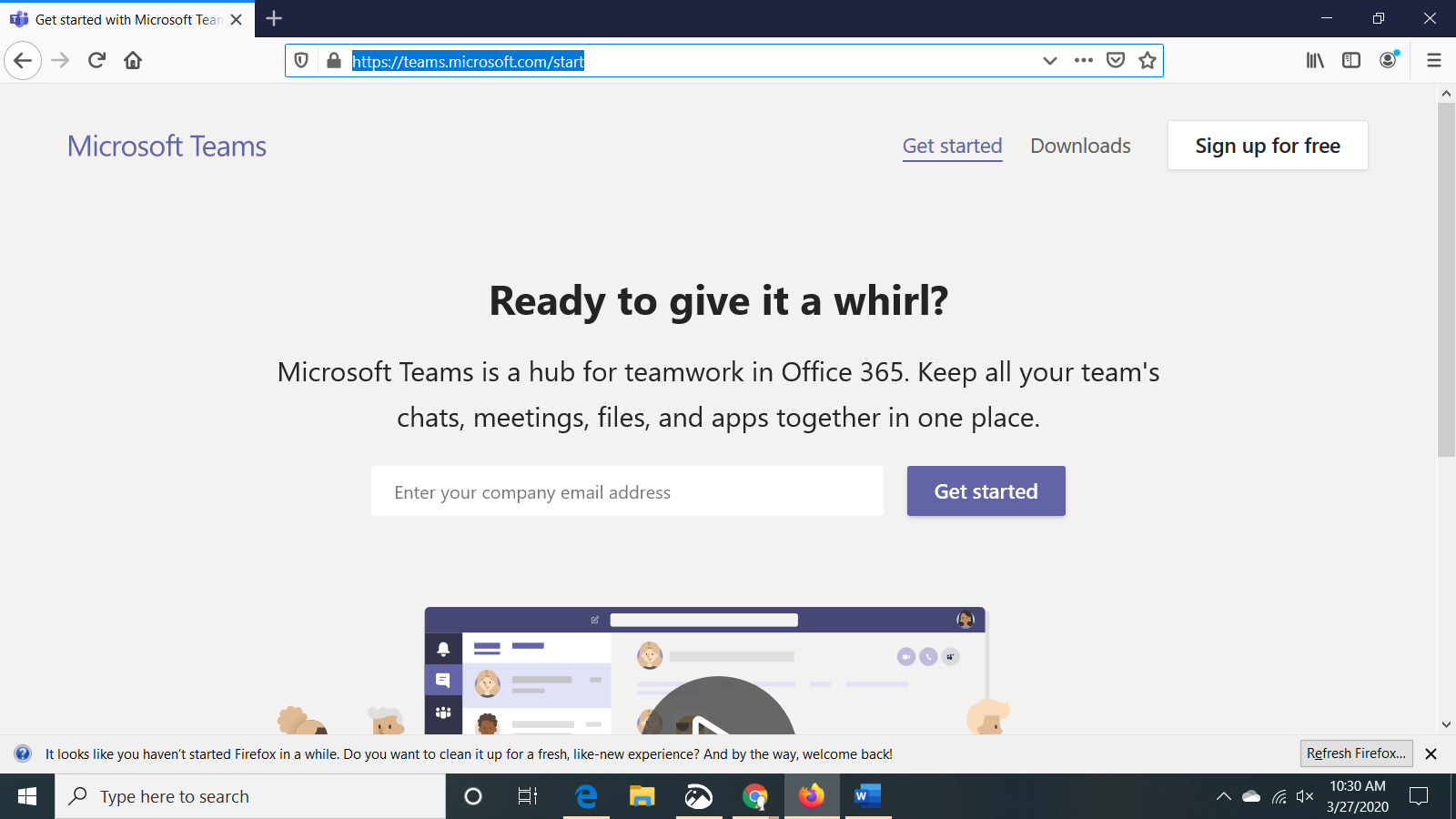 Enter your school email: Lunch Number@students.psd150.org When this page appears, select school account.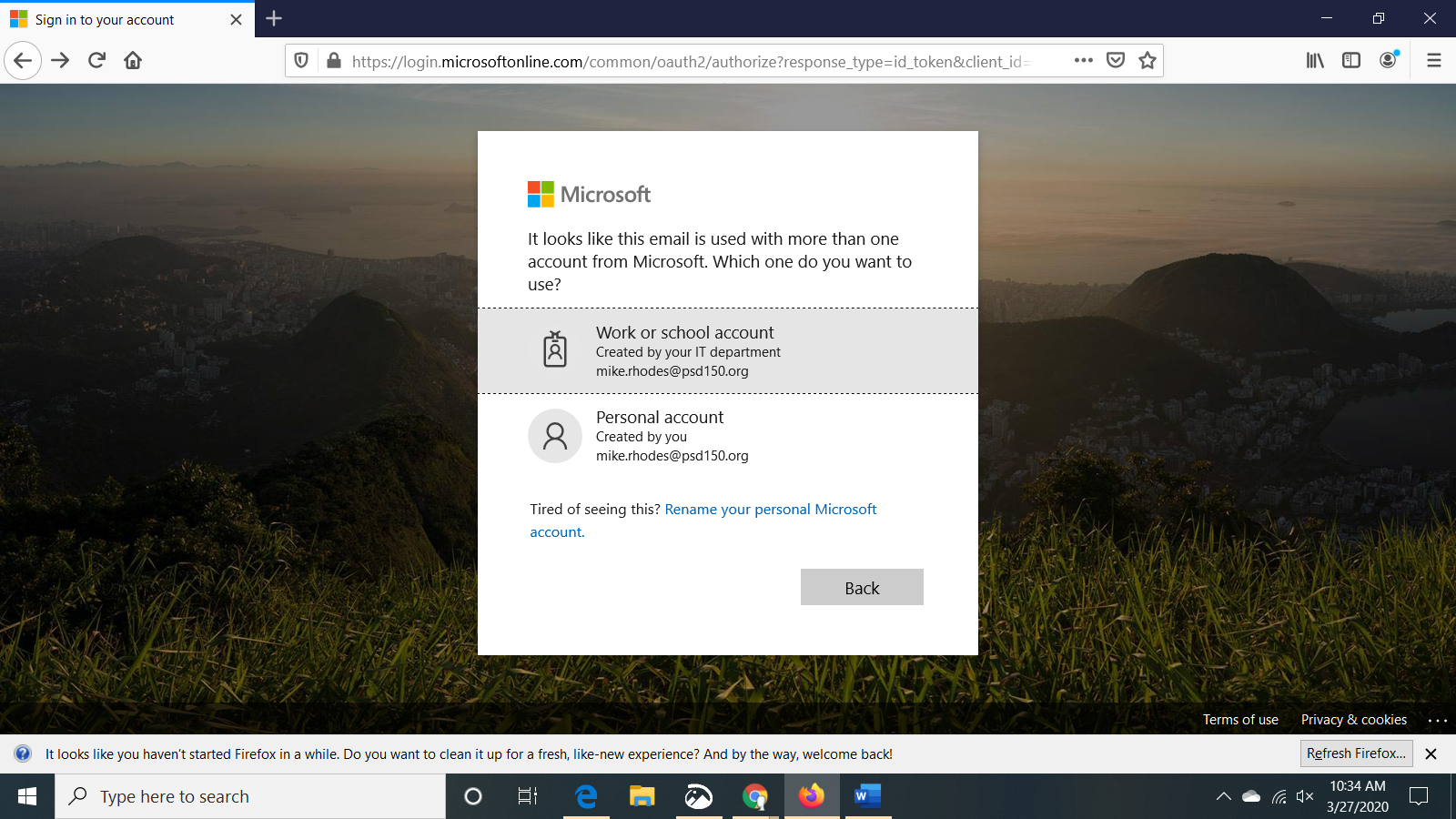 On the next screen enter your date of birth, just like you log in at school: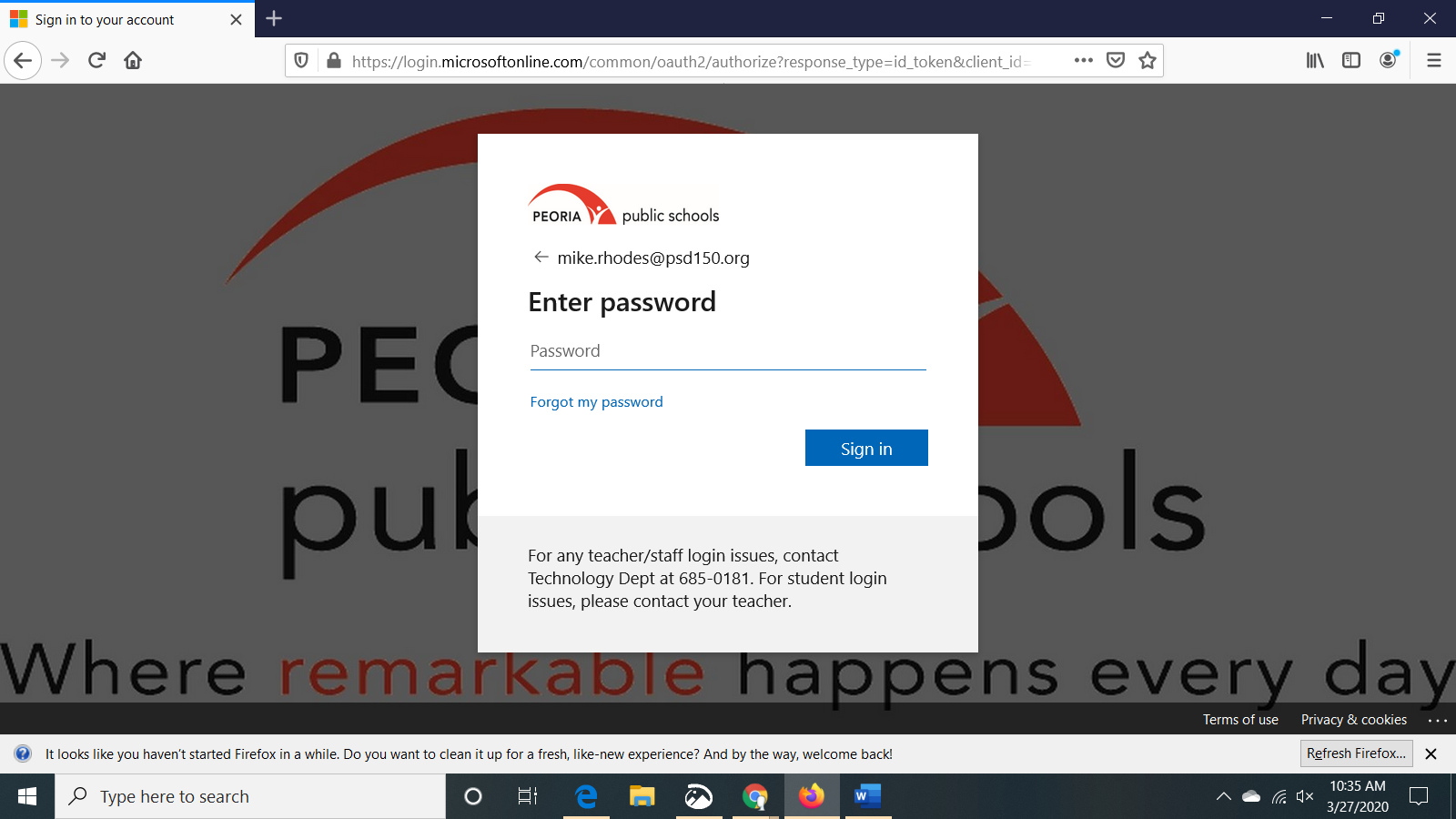 Now you can select each of your classes to check for assignments: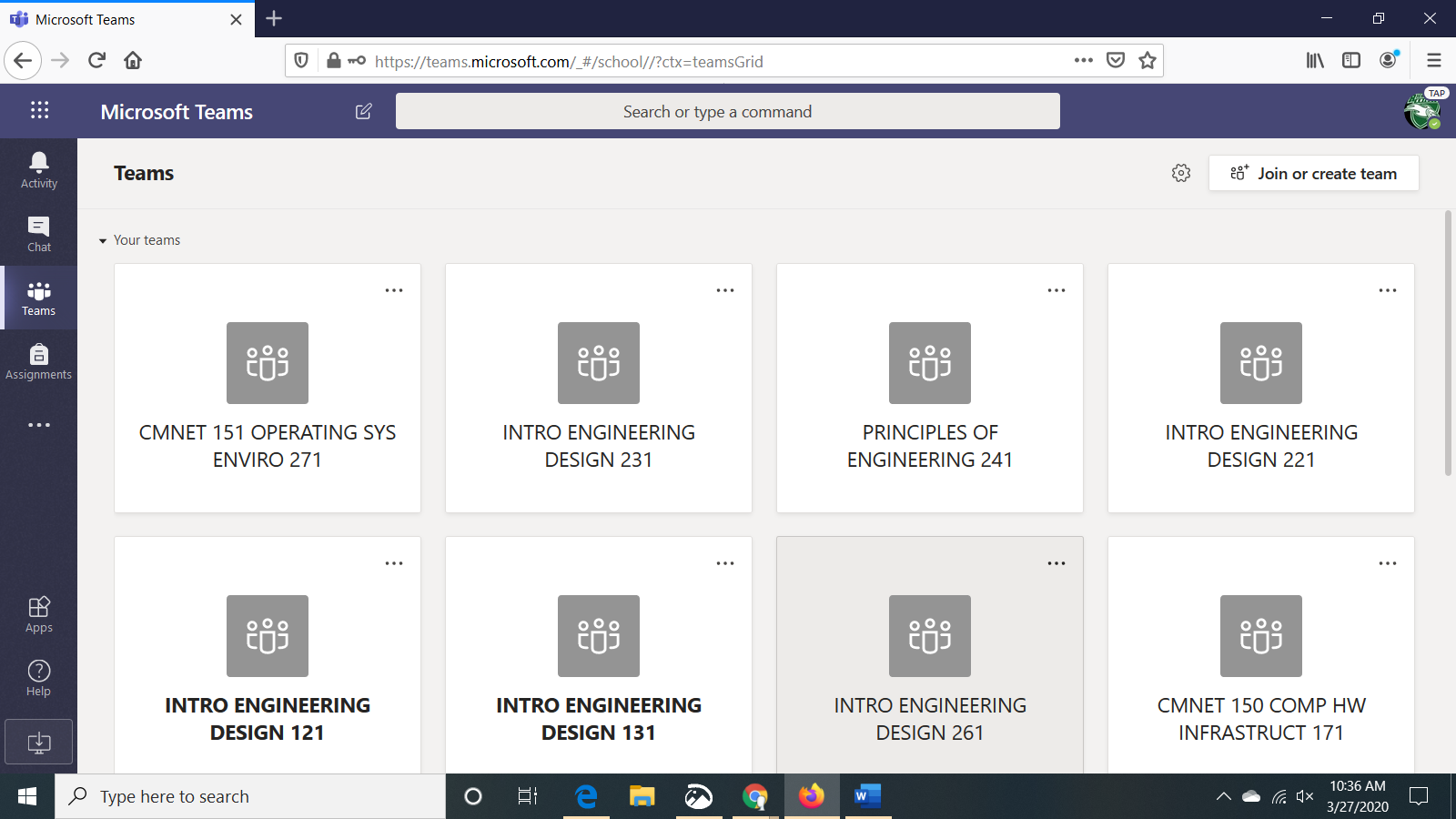 